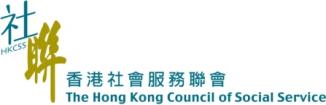 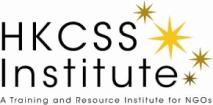 請於2013年4月11日（星期四）前將填妥表格傳真至 2876 2485 或 電郵至 kim.ma@hkcss.org.hk。此表格內填報之個人資料，只供本次簡介及分享會登記用途，本會將以電郵方式確認報名。 Please complete and return this form to the Fax No. 2876 2485 or email to kim.ma@hkcss.org.hk on or before 11 April, 2013 (Thursday).The stated personal information will be used for registration of this Briefing & Sharing Session only, and your registration will be confirmed by email.機構名稱 Name of Agency		 :   ______________________________________________________________________會員資料                       社聯會員（包括個人會員）    □      非社聯會員            □Membership Information*：        Member of HKCSS                    Non-member of HKCSS (Including Individual Member) 參加者： Participants：請將聯絡人通訊資料填寫於下列表格內。 Please fill in the contact details of the responsible person in the following form.姓名 Name		:	______________________________________________________________________職位 Position		:	______________________________________________________________________電話 Telephone No	:    ______________________________________________________________________傳真 Fax No		:    ______________________________________________________________________電子郵件 Email Address : 	______________________________________________________________________For enquiries, please contact Ms Kim Ma (Tel: 2876 2476) of The Hong Kong Council of Social Service. 如欲查詢，請向香港社會服務聯會馬歡儀小姐(電話:2876 2476)聯絡。Briefing & Sharing Session of TUYF Charitable TrustTUYF 慈善基金獎學金和助學金簡介及分享會登 記 表REGISTRATION FORM會議/活動名稱Name of Function:Briefing & Sharing Session of TUYF Charitable TrustTUYF 慈善基金獎學金和助學金簡介及分享會舉辦日期及時間Date & Time of Function:19/4/2013; 17:30 – 19:00 地點Venue:Rm 203, 2/F, Duke of Windsor Social Service Building15 Hennessy Road, Wanchai香港灣仔軒尼詩道15號溫莎公爵社會服務大廈2樓 202室每位登記費用Fee Charged Per Person:Nil 全免英文姓名English Name中文姓名Chinese Name1Dr / Mr / Mrs / Ms 2Dr / Mr / Mrs / Ms 3Dr / Mr / Mrs / Ms 4Dr / Mr / Mrs / Ms 5Dr / Mr / Mrs / Ms 